от 26 августа 2022 года										№ 959Об утверждении нормативов затрат на оказание муниципальных услуг (выполнение работ) и на содержание имущества на 2022 год для учреждений физической культуры и спорта городского округа город Шахунья Нижегородской областиВ соответствии с Приказом Министерства спорта Российской Федерации от 08.02.2019 № 83 «Об утверждении общих требований к определению нормативных затрат на оказание государственных (муниципальных) услуг в сфере физической культуры и спорта, применяемых при расчете объема субсидии на финансовое обеспечение выполнения государственного (муниципального) задания на оказание государственных (муниципальных) услуг (выполнение работ) государственным (муниципальным) учреждением», Положением о формировании муниципального задания на оказание муниципальных услуг (выполнение работ) в отношении муниципальных учреждений городского округа город Шахунья Нижегородской области и финансовом обеспечении выполнения муниципального задания, утвержденным постановлением администрации городского округа город Шахунья  Нижегородской области  от 28 декабря 2017 года № 1839 «О порядке формирования муниципального задания, на оказание муниципальных услуг (выполнение работ) в отношении муниципальных учреждений городского округа город Шахунья Нижегородской области и финансовом обеспечении выполнения муниципального задания» (с изменениями от 16.02.2018 № 250, от 15.07.2019 № 776, от 16.10.2020 № 944) администрация городского округа город Шахунья Нижегородской области п о с т а н о в л я е т :Утвердить прилагаемые сведения о фактических и планируемых затратах на оказание муниципальных услуг (выполнение работ) и на содержание имущества МБУ ФСК «Надежда» на 2022 год.Утвердить прилагаемый расчет нормативных затрат на содержание имущества МБУ ФСК «Надежда» на 2022 год.3. Утвердить прилагаемые результаты расчетов объема нормативных затрат на оказание муниципальными учреждениями культуры муниципальных услуг  (выполнение работ) и нормативных затрат на содержание имущества МБУ ФСК «Надежда» на 2022 год.4. Утвердить прилагаемые исходные данные и результаты расчетов объема нормативных затрат на оказание муниципальных услуг (выполнение работ) и нормативных затрат на содержание имущества МБУ ФСК «Надежда». Утвердить прилагаемые сводные показатели объема нормативных затрат на оказание муниципальных услуг (выполнение работ) и нормативных затрат на содержание имущества МБУ ФСК «Надежда» на 2022 год.Настоящее постановление вступает в силу после его официального опубликования посредством размещения на официальном сайте администрации городского округа город Шахунья Нижегородской области и в газете «Знамя труда».Начальнику общего отдела администрации городского округа город Шахунья обеспечить размещение настоящего постановления на официальном сайте администрации городского округа город Шахунья Нижегородской области и в газете «Знамя труда».8. Контроль за исполнением настоящего постановления возложить на первого заместителя главы администрации г. о. г. Шахунья  А.Д. Серова.Глава местного самоуправлениягородского округа город Шахунья						          Р.В.КошелевУтверждены
постановлением администрациигородского округа город ШахуньяНижегородской областиот 26.08.2022 г. № 959СВЕДЕНИЯО ФАКТИЧЕСКИХ И ПЛАНИРУЕМЫХ ЗАТРАТАХ НА ОКАЗАНИЕ МУНИЦИПАЛЬНЫХ УСЛУГ (ВЫПОЛНЕНИЕ РАБОТ) И НА СОДЕРЖАНИЕ ИМУЩЕСТВА НА 2022 ГОД МУНИЦИПАЛЬНЫМ БЮДЖЕТНЫМ УЧРЕЖДЕНИЕМ ФИЗКУЛЬТУРНО-СПОРТИВНЫМ КЛУБОМ «НАДЕЖДА»Утвержденыпостановлением администрациигородского округа город ШахуньяНижегородской областиот 26.08.2022 г. № 959РАСЧЕТЫ НОРМАТИВНЫХ ЗАТРАТ НА СОДЕРЖАНИЕ ИМУЩЕСТВА НА 2022 ГОД МУНИЦИПАЛЬНЫМ БЮДЖЕТНЫМ УЧРЕЖДЕНИЕМ ФИЗКУЛЬТУРНО-СПОРТИВНЫЙ КЛУБ «НАДЕЖДА»                                                                                                                                    (тыс. рублей)Утверждены
постановлением администрациигородского округа город ШахуньяНижегородской областиот 26.08.2022 г. № 959РЕЗУЛЬТАТЫ РАСЧЕТОВ ОБЪЕМА НОРМАТИВНЫХ ЗАТРАТНА ОКАЗАНИЕ МУНИЦИПАЛЬНЫХ УСЛУГ (ВЫПОЛНЕНИЕ РАБОТ) И НОРМАТИВНЫХ ЗАТРАТ НА СОДЕРЖАНИЕ ИМУЩЕСТВА МУНИЦИПАЛЬНЫМ БЮДЖЕТНЫМ УЧРЕЖДЕНИЕМ ФИЗКУЛЬТУРНО-СПОРТИВНЫЙ КЛУБ «НАДЕЖДА»Утвержденыпостановлением администрациигородского округа город ШахуньяНижегородской областиот 26.08.2022 г. № 959ИСХОДНЫЕ ДАННЫЕ И РЕЗУЛЬТАТЫ РАСЧЕТОВ ОБЪЕМА НОРМАТИВНЫХЗАТРАТ НА ОКАЗАНИЕ МУНИЦИПАЛЬНЫХ УСЛУГ (ВЫПОЛНЕНИЕ РАБОТ) И НОРМАТИВНЫХ ЗАТРАТ НА СОДЕРЖАНИЕ ИМУЩЕСТВА МУНИЦИПАЛЬНОГО БЮДЖЕТНОГО УЧРЕЖДЕНИЯ ФИЗКУЛЬТУРНО-СПОРТИВНОГО КЛУБА «НАДЕЖДА» --------------------------------<1> Определяется путем суммирования нормативных затрат, непосредственно связанных с оказанием муниципальной услуги (графа 2) и затрат на общехозяйственные нужды (графа 3).<2> Определяется путем суммирования произведения итогового объема нормативных затрат на оказание муниципальной услуги (графа 4) на объем муниципальной услуги) (графа 5) с затратами на содержание имущества (графа 6).Утверждены
постановлением администрациигородского округа город ШахуньяНижегородской областиот 26.08.2022 г. № 959СВОДНЫЕ ПОКАЗАТЕЛИ ОБЪЕМА НОРМАТИВНЫХ ЗАТРАТ НА ОКАЗАНИЕМУНИЦИПАЛЬНЫХ УСЛУГ (ВЫПОЛНЕНИЕ РАБОТ)И НОРМАТИВНЫХ ЗАТРАТ НА СОДЕРЖАНИЕ ИМУЩЕСТВА МУНИЦИПАЛЬНОГО БЮДЖЕТНОГО УЧРЕЖДЕНИЯ ФИЗКУЛЬТУРНО-СПОРТИВНОГО КЛУБА «НАДЕЖДА»                                        (тыс. рублей)________________________________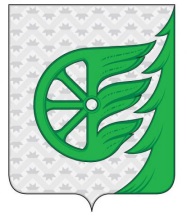 Администрация городского округа город ШахуньяНижегородской областиП О С Т А Н О В Л Е Н И Е   Наименование       муниципальной     услуги (работы)                 Нормативные затраты за единицу, рублей                               Нормативные затраты за единицу, рублей                               Нормативные затраты за единицу, рублей                               Нормативные затраты за единицу, рублей                               Нормативные затраты за единицу, рублей                               Нормативные затраты за единицу, рублей                Объеммуниципальнойуслуги,единица измеренияНормативныезатраты насодержаниеимущества,тыс.рублейОценка объемасредств,получаемых врезультатеоказанияплатных услугв пределахустановленногомуниципального задания,тыс. рублейСуммафинансовогообеспечениявыполнениямуниципальногозадания,тыс. рублей   Наименование       муниципальной     услуги (работы)  Нормативные затраты, непосредственносвязанные с оказанием муниципальной услуги (работы)Нормативные затраты, непосредственносвязанные с оказанием муниципальной услуги (работы)Нормативные затраты, непосредственносвязанные с оказанием муниципальной услуги (работы)Нормативные затраты, непосредственносвязанные с оказанием муниципальной услуги (работы)Нормативныезатраты наобщехозяйственныенуждыИТОГО: Объеммуниципальнойуслуги,единица измеренияНормативныезатраты насодержаниеимущества,тыс.рублейОценка объемасредств,получаемых врезультатеоказанияплатных услугв пределахустановленногомуниципального задания,тыс. рублейСуммафинансовогообеспечениявыполнениямуниципальногозадания,тыс. рублей   Наименование       муниципальной     услуги (работы)  На оплатутруда иначисленияпо оплатетрудаНаприобретениематериальныхзапасовИныенормативныезатратыИтогоНормативныезатраты наобщехозяйственныенуждыИТОГО: Объеммуниципальнойуслуги,единица измеренияНормативныезатраты насодержаниеимущества,тыс.рублейОценка объемасредств,получаемых врезультатеоказанияплатных услугв пределахустановленногомуниципального задания,тыс. рублейСуммафинансовогообеспечениявыполнениямуниципальногозадания,тыс. рублей12345 =гр. 2 + гр. 3  + гр. 467 =гр. 5 + гр. 6891011 =(гр. 7 x гр. 8) + гр. 9 -  10Работа N 1Проведение занятий физкультурно-спортивной направленности по месту проживания граждан46,450,020,3346,8057,40104,2051 751 шт.6,7х5 399,15Работа N 2Организация и проведение официальных спортивных мероприятий23 013,86432,065 702,7529 148,6731 592,3160 740,9878 шт.100,1х4 837,90Итого отчетныйфинансовый год23 060,31432,085 703,0829 195,4731 649,7160 845,18106,8х10 237,05Работа N 1Проведение занятий физкультурно-спортивной направленности по месту проживания граждан551,8902,09553,98461,281015,264500 шт.4,2х4572,87Работа N 2Организация и проведение официальных спортивных мероприятий29175,85451,353817,5233444,7248265,3281710,0437 шт.63,0х3086,27Работа N 3Обеспечение участия спортивных сборных команд в официальных спортивных мероприятиях11671,0706041,0317712,1035632,8053344,9053 шт.18,9х2846,18Итого текущийфинансовый год41 398,81451,359 860,6451 710,8084 359,40136 070,2086,1х10 505,32Работа N 1Проведение занятий физкультурно-спортивной направленности по месту проживания граждан551,890,001,26553,15461,171 014,324500 шт.3,4х4 567,84Работа N 2Организация и проведение официальных спортивных мероприятий28 408,07394,742 236,2831 039,0946 798,9177 838,0038 шт.51,2х3 009,04Работа N 3Обеспечение участия спортивных сборных команд в официальных спортивных мероприятиях11 454,940,003 805,4415 260,3834 931,5050 191,8854 шт.15,4х2 725,76Итого очереднойфинансовый год40 414,90394,746 042,9846 852,6282 191,58129 044,2070х10 302,64Наименованиемуниципальнойуслуги (работы)Нормативные затраты напотребление тепловой энергииНормативные затраты на потребление электрической энергииНормативные затраты на уплату налоговЗатраты насодержаниеимущества, сданногов арендуОбъем нормативных затрат насодержаниеимущества123456=2+3+4-5Проведение занятий физкультурно-спортивной направленности по месту проживания граждан154,6428,91,4Х184,94Организация и проведение официальных спортивных мероприятий2 319,55433,120,9Х2 773,55Итого отчетныйфинансовый  год2 474,19462,022,3Х2 958,49Проведение занятий физкультурно-спортивной направленности по месту проживания граждан131,3522,11,52Х154,97Организация и проведение официальных спортивных мероприятий1970,19331,5422,79Х2324,52Обеспечение участия спортивных сборных команд в официальных спортивных мероприятиях591,0699,466,84Х697,36Итого текущийфинансовый  год2692,60453,131,15Х3176,85Проведение занятий физкультурно-спортивной направленности по месту проживания граждан158,2624,161,52Х183,94Организация и проведение официальных спортивных мероприятий2 373,95362,3422,79Х2 759,08Обеспечение участия спортивных сборных команд в официальных спортивных мероприятиях712,19108,706,84Х827,73Итого очереднойфинансовый  год3 244,40495,2031,15Х3 770,75Наименование      муниципальной услуги  (работы)            Нормативные затраты за единицу, рублей         Нормативные затраты за единицу, рублей         Нормативные затраты за единицу, рублей     Единицы   измерения  показателя  объема    муниципальной  услуги    (работы)   Объем    муниципальной  услуги    (работы),  единиц    Нормативные затраты насодержание имущества,  рублей   Оценка объема средств,   получаемых в результатеоказания   платных услуг в пределах  установленногомуниципальногозадания,    рублей    Сумма финансовогообеспечения    выполнения     муниципального   задания, рублей  Наименование      муниципальной услуги  (работы)        Нормативные  затраты,    непосредственно связанные с  оказанием   муниципальной услуги (работы)Нормативные   затраты наобщехозяйственные нужды          Итого     нормативных  затрат наоказание   муниципальной   услуги    (работы)   Единицы   измерения  показателя  объема    муниципальной  услуги    (работы)   Объем    муниципальной  услуги    (работы),  единиц    Нормативные затраты насодержание имущества,  рублей   Оценка объема средств,   получаемых в результатеоказания   платных услуг в пределах  установленногомуниципальногозадания,    рублей    Сумма финансовогообеспечения    выполнения     муниципального   задания, рублей  1234 = 2 + 356789 = SUM (4 x 6) + 7 - 8        ОТЧЕТНЫЙ ФИНАНСОВЫЙ ГОДОТЧЕТНЫЙ ФИНАНСОВЫЙ ГОДОТЧЕТНЫЙ ФИНАНСОВЫЙ ГОДОТЧЕТНЫЙ ФИНАНСОВЫЙ ГОДОТЧЕТНЫЙ ФИНАНСОВЫЙ ГОДОТЧЕТНЫЙ ФИНАНСОВЫЙ ГОДОТЧЕТНЫЙ ФИНАНСОВЫЙ ГОДОТЧЕТНЫЙ ФИНАНСОВЫЙ ГОДОТЧЕТНЫЙ ФИНАНСОВЫЙ ГОДРабота N 1Проведение занятий физкультурно-спортивной направленности по месту проживания граждан46,8057,40104,20Количество занятий, шт.51 7516 700Х5 399 154,20Работа N 2Организация и проведение официальных спортивных мероприятий29 148,6731 592,3160 740,98Количество мероприятий, шт.78100 100Х4 837 896,44Итого отчетныйфинансовый год 29 195,4731 649,7160 845,18106 800Х10 237 050,64ТЕКУЩИЙ ФИНАНСОВЫЙ ГОДТЕКУЩИЙ ФИНАНСОВЫЙ ГОДТЕКУЩИЙ ФИНАНСОВЫЙ ГОДТЕКУЩИЙ ФИНАНСОВЫЙ ГОДТЕКУЩИЙ ФИНАНСОВЫЙ ГОДТЕКУЩИЙ ФИНАНСОВЫЙ ГОДТЕКУЩИЙ ФИНАНСОВЫЙ ГОДТЕКУЩИЙ ФИНАНСОВЫЙ ГОДТЕКУЩИЙ ФИНАНСОВЫЙ ГОДРабота N 1Проведение занятий физкультурно-спортивной направленности по месту проживания граждан553,98461,281015,26Количество занятий, шт.45004200Х4 572 870,00Работа N 2Организация и проведение официальных спортивных мероприятий33444,7248265,3281710,04Количество мероприятий, шт.3763000Х3 086 271,48Работа N 3Обеспечение участия спортивных сборных команд в официальных спортивных мероприятиях17712,1035632,8053344,90Количество мероприятий, шт.5318900Х2 846 179,70Итого текущийфинансовый год51 710,8084 359,40136 070,2086100,00Х10 505 321,18ОЧЕРЕДНОЙ ФИНАНСОВЫЙ ГОДОЧЕРЕДНОЙ ФИНАНСОВЫЙ ГОДОЧЕРЕДНОЙ ФИНАНСОВЫЙ ГОДОЧЕРЕДНОЙ ФИНАНСОВЫЙ ГОДОЧЕРЕДНОЙ ФИНАНСОВЫЙ ГОДОЧЕРЕДНОЙ ФИНАНСОВЫЙ ГОДОЧЕРЕДНОЙ ФИНАНСОВЫЙ ГОДОЧЕРЕДНОЙ ФИНАНСОВЫЙ ГОДОЧЕРЕДНОЙ ФИНАНСОВЫЙ ГОДРабота N 1Проведение занятий физкультурно-спортивной направленности по месту проживания граждан553,15461,171 014,32Количество занятий, шт.4 5003 400Х4 567 840,00Работа N 2Организация и проведение официальных спортивных мероприятий31 039,0946 798,9177 838,00Количество мероприятий, шт.3851 200Х3 009 044,00Работа N 3Обеспечение участия спортивных сборных команд в официальных спортивных мероприятиях15 260,3834 931,5050 191,88Количество мероприятий, шт.5415 400Х2 725 761,52Итого очереднойфинансовый год46 852,6282 191,58129 044,2070 000Х10 302 645,52Наименованиемуниципальнойуслуги (работы)Нормативныезатраты,непосредственносвязанные соказаниеммуниципальнойуслуги (работы)Нормативныезатраты наобщехозяйственные нуждыИтогонормативныезатраты наоказаниемуниципальнойуслуги <1>ОбъеммуниципальнойработыЗатраты насодержаниеимуществаСуммафинансовогообеспечениявыполнениямуници-пальногозадания <2>руб. за ед.руб. за ед.руб. за ед.ед.тыс.руб.тыс. руб.1234567Работа N 1Проведение занятий физкультурно-спортивной направленности по месту проживания граждан46,8057,40104,2051 751 шт.191,585 584,02Работа N 2Организация и проведение официальных спортивных мероприятий29 148,6731 592,3160 740,9878 шт.2 873,697 611,48Итого отчетныйфинансовый  год          29 195,4731 649,7160 845,183 065,2713 195,50Работа N 1Проведение занятий физкультурно-спортивной направленности по месту проживания граждан553,98461,281015,264500 шт.159,174727,84Работа N 2Организация и проведение официальных спортивных мероприятий33444,7248265,3281710,0437 шт.2387,525410,78Работа N 3Обеспечение участия спортивных сборных команд в официальных спортивных мероприятиях17712,1035632,8053344,9053 шт.716,263543,53Итого текущийфинансовый   год          51 710,8084 359,40136 070,20Х3 262,9513 682,19Работа N 1Проведение занятий физкультурно-спортивной направленности по месту проживания граждан553,15461,171 014,324500 шт.187,344 751,78Работа N 2Организация и проведение официальных спортивных мероприятий31 039,0946 798,9177 838,0038 шт.2 810,285 768,12Работа N 3Обеспечение участия спортивных сборных команд в официальных спортивных мероприятиях15 260,3834 931,5050 191,8854 шт.843,133 553,49Итого очереднойфинансовый   год          46 852,6282 191,58129 044,20Х3 840,7514 073,39 Наименование Количество  учреждений, до которых  доведено   муниципальноезадание,   единиц    Нормативные затраты наоказание   муниципальныхуслуг    (выполнение  работ)    Нормативныезатраты насодержание  имущества Оценка объема средств,   получаемых в результате оказания   платных услуг в пределах  установленногомуниципальногозадания    Сумма     финансового  обеспечения  выполнения  муниципальногозадания    123456ОТЧЕТНЫЙ ФИНАНСОВЫЙ ГОДОТЧЕТНЫЙ ФИНАНСОВЫЙ ГОДОТЧЕТНЫЙ ФИНАНСОВЫЙ ГОДОТЧЕТНЫЙ ФИНАНСОВЫЙ ГОДОТЧЕТНЫЙ ФИНАНСОВЫЙ ГОДОТЧЕТНЫЙ ФИНАНСОВЫЙ ГОДИтого по учреждению110 130,233 065,27013 195,50ТЕКУЩИЙ ФИНАНСОВЫЙ ГОДТЕКУЩИЙ ФИНАНСОВЫЙ ГОДТЕКУЩИЙ ФИНАНСОВЫЙ ГОДТЕКУЩИЙ ФИНАНСОВЫЙ ГОДТЕКУЩИЙ ФИНАНСОВЫЙ ГОДТЕКУЩИЙ ФИНАНСОВЫЙ ГОДИтого по учреждению 110 419,243 262,95013 682,19ОЧЕРЕДНОЙ ФИНАНСОВЫЙ ГОДОЧЕРЕДНОЙ ФИНАНСОВЫЙ ГОДОЧЕРЕДНОЙ ФИНАНСОВЫЙ ГОДОЧЕРЕДНОЙ ФИНАНСОВЫЙ ГОДОЧЕРЕДНОЙ ФИНАНСОВЫЙ ГОДОЧЕРЕДНОЙ ФИНАНСОВЫЙ ГОДИтого по учреждению110 232,643 840,75014 073,39